iÜdvözlünk a 15. SEMMELWEIS KÖNYVHÉT alkalmából, 
a 2018/2019-as egyetemi tanév kezdetén!Tanulmányaidhoz sok sikert kívánunk!A Semmelweis Kiadó honlapján tájékozódhatsz a legújabb tankönyvekről, jegyzetekről, e-könyvekről, letölthetsz fontos dokumentumokat, de egyéb híreket, publikációkat is olvashatsz. Kérünk, regisztráld magad honlapunkon: www.semmelweiskiado.hu, és kérd hírlevelünket!GYÓGYSZERÉSZTUDOMÁNYI KAR, V. ÉVFOLYAMÁfás számla igényedet kérjük fizetéskor előre jelezd, mert utólag nem áll módunkban számlát adni. Könyvet és jegyzetet kizárólag sértetlen állapotban cserélünk, számla vagy nyugta ellenében. A könyv és a jegyzet szerzői jogi oltalom és kizárólagos kiadói felhasználási jog alatt áll (1999. évi LXXVI. törvény). Bármely részének vagy egészének mindennemű többszörözése a Kiadó engedélye nélkül jogsértő és büntetendő!Közös nyelvünk a könyv!							TASTE the universe of books!Szerző/szerkesztőKönyv/jegyzet címeKiadói áradbBagossy BettyDeutsch für Mediziner + MP37.980Hajdú MáriaGyógyszertári gyógyszerkészítés, vénykészítéstan1.980+ 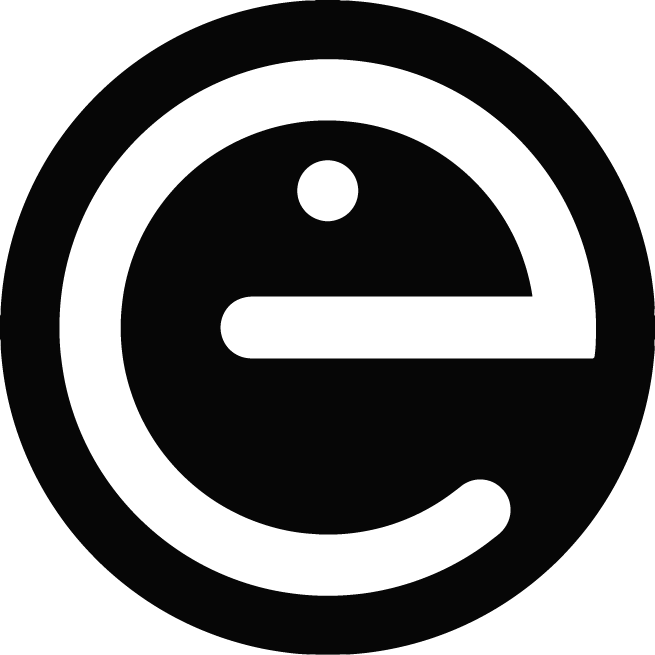 Kalabay LászlóA daganatos betegek gondozása600Marczal GabriellaMérgező növények, növényi mérgezések1.500Móriczné Győrffy MáriaEnglish for Doctors + MP37.980+ Sótonyi PéterIgazságügyi orvostan6.000+ Sótonyi PéterOrvosi felelősség900+ Szántó Zsuzsa, Susánszky ÉvaOrvosi szociológia800Szőke Éva, Kéri ÁgnesFarmakognózia + CD4.000+ Tringer LászlóA pszichiátria tankönyve6.900Túry FerencVálogatott pszichoterápiás esettanulmányok1.200+ Unoka ZsoltA pszichoterápia alapjaielőkészületben+ E-könyvként is rendelhető. Bővebb információ honlapunkon: www.semmelweiskiado.huE-könyvként is rendelhető. Bővebb információ honlapunkon: www.semmelweiskiado.huE-könyvként is rendelhető. Bővebb információ honlapunkon: www.semmelweiskiado.huE-könyvként is rendelhető. Bővebb információ honlapunkon: www.semmelweiskiado.hu